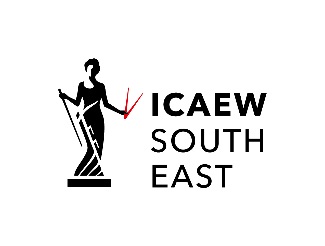 ANNUAL GENERAL MEETINGOFFICIAL ELECTION NOMINATION  2022PERSONAL DETAILSForename(s)				………………………………………………………..Surname				………………………………………………………..ICAEW Membership Number		…………………………Postal Address				…………………………………………………………					…………………………………………………………Telephone Contact			…………………………………………………………Email Address				…………………………………………………………I wish to stand as a candidate for membership of the ICAEW South East Region Committee.If elected I am willing to undertake all the duties and responsibilities of a committee member of the Society.Signed         ……………………………………………….          Date ………………………….PROPOSERS MUST BE MEMBERS OF ICAEW CHARTERED ACCOUNTANTS SOUTH EASTProposer 1 – Name			……………………………………………………….ICAEW Membership No.                 	…………………….Signed 					………………………………………………………Proposer 2 – Name			……………………………………………………….ICAEW Membership No.                 	…………………….Signed 					………………………………………………………Proposer 3 – Name			……………………………………………………….ICAEW Membership No.                 	…………………….Signed 					………………………………………………………Completed forms must be returned to ICAEW South East by no later than 17:00 BST on Monday 6 June 2022.Please return the form by email to veronica.zabrini@icaew.com 